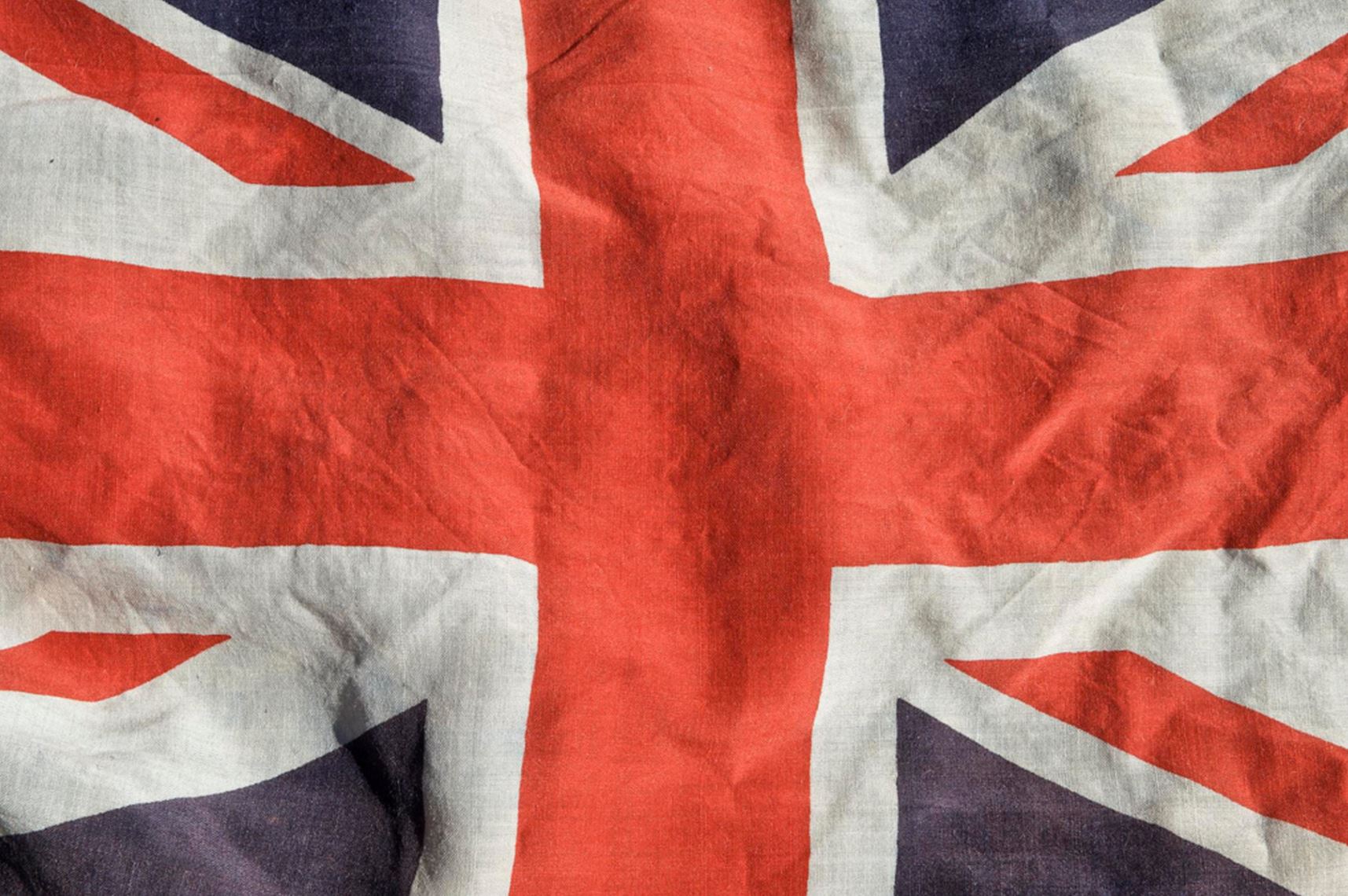 British Values18th-24th DecemberMutual RespectBy helping others, who perhaps are going through difficulties or are less fortunate than us, we are showing care and respect for how we would like to be treated. 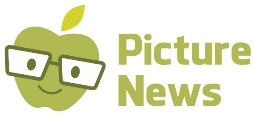 